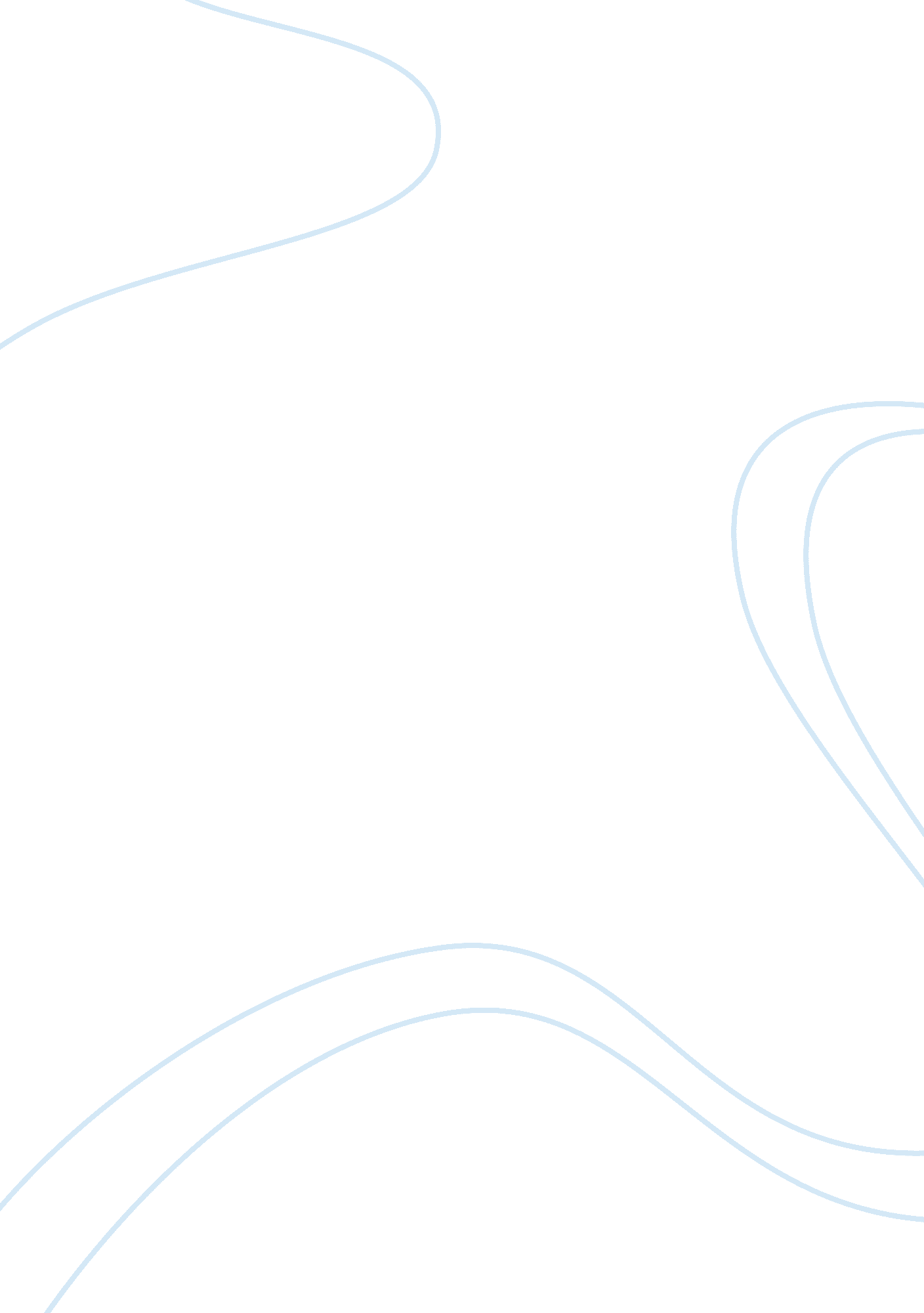 Modern football essay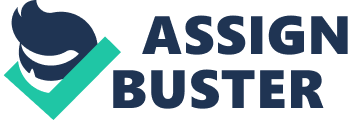 Contents Globalization Introduction to globalization The purpose of this paper is the procedures what has led football to globalization and discourse how these processes manifest in the modern football. That essey will present reader to globalization in general, early diffusion and development based on Therborn ‘ s 6 moving ridge theoretical account, modern-day theoretical account of globalization, every bit good as motion of participants, commercialization of planetary football, planetary football in sponsorship, advertisement and the media. Althought you can happen replies on the inquiries like: How media affect to the football? What was before and after come ining Television companies such as BSkyB and ITV to the football? Football – whose game is it now? Evaluetion a series of planetary procedures and their effects on football globally every bit good as constitution of planetary government administrations and planetary tourneies. All of that with facts and grounds, analysis and reserch you can happen below in that essey. We live in an age of globalisation. The term ‘ globalisation ‘ evokes many responses both positive and negative. What precisely is ‘ globalisation ‘ , who are the chief participants and what are its economic, societal, cultural and environmental impacts? Globalisation has developed out for a long term of societal procedures. As pointed out by Guilianotti and Robertson ( 2004 ) the recent history of football in peculiar, can function both as an illustration and as an indicant of the extent of multinational interconnection. Football is something much bigger, instead than game or even a manner of life. This distinguishable reflection of inconsistent inclinations of the modern universe with all its pleasances and heartaches. Football represent non geographical zones but societal categories and political thoughts. Unlike baseball or tennis football bears lading of century hatred and historical prejudices. It is athleticss with existent rates. It is capable to interrupt governing manners and to bring forth release motions. Early diffusion and historical development Football ‘ s international diffusion occurred during the late nineteenth century. The modern-day history of the universe ‘ s favorite game spans more than 100 old ages. It all began in 1863 in England, when rugger football and association football branched off on their different classs and the Football Association in England was formed – going the athletics ‘ s first regulating organic structure. Football, following the way of modern industrialism, spread from England to Europe ( Duke 1995 ) , North America ( Waldstein and Wagg 1995 ) and South America ( Guttmann 1994 ) , and finally the African continent ( Stuart 1995 ) . Histories of the diffusion of the game to different parts of the universe underline the intrinsic interrelatedness between football and industrial globalization. As more and more parts became integrated into the emerging capitalist planetary economic system ( Pohl 1989 ) the leisure pattern of football standardized in its regulations and nationalized in its demands on clip and infinite – continued the cultural equivalent to the altering procedures of industrial production. Robinson observes, for illustration, that planetary elites, irrespective of their nationality, progressively tend to portion similar life styles and interact through spread outing webs of the multinational province. Globalization is in this manner uniting the universe into a individual manner of production and a individual planetary system and conveying about the integrating of different states and parts into a new planetary economic system and society. But the new planetary capitalist economy is prevailing with contradictions, such as the turning rift between the planetary rich and the planetary hapless, concludes Robinson. ( W. I. Robinson 2004 ) . Globalizations are non new phenomena. At least six historical moving ridges, get downing with the spread of universe faiths, may be identified. An effort is made to systematise the effects of globalisations on different universe parts and societal histrions. Issues of administration are raised, concentrating on provinces and norms. Accroding to the Therborn ‘ s six wave theoretical account in the first moving ridge we can see first mass migration of people, the same state of affairs we can happen in football industry. As Wagg stated, football seems to belong to everyone and, on the other, the game – instead like the land in the enclosure motions of the seventeenth and 18th centuries – has been taken from the people and used for net income. In this ulterior preparation, so, the state of British football ‘ s societal and political history, from the Second World War to the bend of 21st century, is founded in thoughts of societal exclusion. ( Wagg 2004 ) . The modern-day theoretical account Nowadays football is the most popular and extremely globalised athletics on the planet, Mr Blatter besides said the planetary football market, by Fifa ‘ s computations, was one of over one billion people. Harmonizing to the Delloite study the European football market entirely was deserving 14. 6 billion Euro in 2008. England ‘ s Premier League nines now pay their stars over a billion in rewards, it has been revealed. The prodigious measure – equivalent to 1. 2 million lbs per participant – emerged as figures were issued for the season before the current one concludes. Roman Abramovich ‘ s Chelsea paid out the most in rewards – 172 million lbs. Runners-up Manchester United had a salary measure of 121 million lbs. Third-placed Arsenal forked out 101 million lbs, followed by Liverpool, whose participants earned 90 million lbs, harmonizing to football finance analysts Deloitte. These football nines are now identified as a planetary trade name, for illustration Manchester United fan base is 75 million people around the universe. The modern-day theoretical account is besides marked by a series of planetary migrations, at the minute in the English Premier League playing approximately 50 % of foreighn participants, but in 1992 there was merely 11 registred participants from abroad. Media and commercialization of planetary football Along with the engineering of the industrial revolution that produced the steamboats, railwaies, and mass theodolite that moved people to leisure events, the quickly germinating engineering of mass media brought the play and the exticement of featuring events to the people. The mass media, more than anything else were responsible for advancing organized athletics from a comparatively minor component of civilization into a matured societal establishment. ( Lever and Wheeler 1993: 126 ) . By the clip telecasting foremost appeared on the scene in the mid to late 1930 ‘ s the forms of “ nomadic denationalizations ” were already established. Television was portion of a 2nd coevals of mass media that reinforced the constructions of decentralized, private and suburban life. As Silversone argues, ‘ the infinite for telecasting had been created by a societal and cultural cloth already prepared ‘ . This societal and cultural cloth was in bend an look of the of all time more cardinal function of rationalised mass ingestion in capitalist societies. Thus the societal, cultural and economic premises of the rise of telecasting were interrelated with those of the rise of modern football. These standardised patterns of mass ingestion reflected in the rise of telecasting and wireless were epitomised in the economic government of Fordism. Regular Fordist work and leisure forms led to the manifestation of the weekend as topographic point of ingestion for the Victorian wage-earner, uniting ‘ both societal individuality and privateness ‘ ( Cross 1997: 120 ) . The constitution of half-Saturdays had been a cruicial premiss for the rise of professional football in Englang. Now, the drawn-out leisure clip of the Fordist weekend became the focal point of the ingestion of mediated athleticss. This is underlined by the rise os Saturday afternoon athleticss magazines on American and British telecasting ( Goldlust 1987 ; Whannel 1991 ) . Fordism, suburbanization and mass ingestion therefore constituted a trigon whereby both telecasting and football were shortly steadfastly integrated into the every twenty-four hours life of 1000000s of viever. Television incorporated the stable and cyclical athleticss calendar into its agendas and therefore reproduced and reinforced the temporal administration of Fordist leisure patterns. In the modern football, for illustration, Premiership nines are being bought at a clip when the income of each of the conference ‘ s 20 squads is set to surge following a recent record-busting abroad telecasting rights trade. Booming demand from Asia and the Middle East has allowed the conference to bind up contracts worth & A ; lb ; 625 million for airing rights for the following three seasons, hiking overall media income to & A ; lb ; 2. 725 billion ; 60 per centum above old degrees. ( Delloite: football industry study ) . Several Leagues ( such as the Gallic, German and English conferences ) have late renegociated broadcast contracts and have secured important grosss for their nines for a figure of old ages. In Spain, Superclubs like Real Madrid and Barcelona have separately negociated broadcast contracts. The Premier League is the most popular and the most moneymaking domestic football conference. The athleticss goods industry is dominatd by Nike, Adidas and football ‘ kit wars ‘ on a regular basis occur at the World Cup and in the prima national conferences. The major Television conferences are in Europe – the large five and the lesser five or six. Football has become a important ‘ content filler ‘ in the age of new Television engineering – orbiter, overseas telegram digital, telephone and cyberspace. As Rupert Murdoch referred to it – ‘ a buffeting random-access memory ‘ for opening a new markets ( Cashmore 2003: 64 ) . Alongside this are the stars and star nines who benefit from about changeless commercial and media exposure – especcially, but non merely, Beckham, Ronaldo, Real Madrid, and Manchester United. These participants and nines are representative of a new tendency in the international funding of football. After the colapse of the football bubble economic system in 2001, nines have tried to research new income beginnings by spread outing their client base worldwide. In peculiar, the economically vivacious East Asian parts has been a discriminatory finish for selling directors and publicity Tourss. As Shimizu points out that David Backham ‘ s two visits to Japan in summer of 2003 were chiefly commercial – advancing endoresments for TBS ( beauty salons ) , Meiji Seika ( confectionery ) , Castrol ( oil ) and Vodafone ( nomadic phones ) in June and his new squad Real Madrid in August. Harmonizing to a study by the Sports Business Group at Deloitte, one ground most top nines have continued to see gross additions and station strong net incomes is that they have moneymaking multi-year broadcast medium and sponsorship trades that have non been affected by the recession. BSkyB and Setanta pay out approximately $ 1. 8 billion a twelvemonth for Premier League rights. Arsenal, Liverpool and Schalke 04 have multi-year trades with Emirates, Carlsberg and Gazprom that wage these nines over $ 15 million a season. More than half of the 20 nines with the highest gross signed current unvarying patrons within the last two old ages. The trades are good through 2013, on norm, protecting squads ‘ biggest beginning of sponsorship gross ( along with stadium-naming rights ) . On the broadcast side, German, English and the top Spanish nines all have trades in topographic point through 2014, with Gallic rights due for renegotiation in 2012 and Italy set to return to centrally sold rights in 2010. At the bend of the 20th century, centralized, urban leisure started to vie with more decentralised signifiers of ingestion aided by the rise of new engineerings such as the telegraph and railroads ( Ingham and Beamish 1993 ) . New communicating engineerings helped to set up the national dimension of athletics by enabling athleticss consequences to be communicated immediately over long distances. Radio coverage was immediate and, crucually, national instead than local. When Preston North End won the FA Cup in 1938, many hearers in Britain could for the first clip follow the event on their wireless sets at the same time. Thus mass communicating crucially contributed to the societal and territorial diffusion of football. Sports has become more commercialized in the past 25 old ages. Equally it is about antique to state that modern-day football is large concern. In 1994 Sepp Blatter claimed that football was conveying in US $ 163 billion yearly, more than General Motors could do selling autos ( cited in Smith 1997: 144 ) . Elsewhere the commercial development of football, and particularly the economic facet of the World Cup, has been assesed in great item ( Guilianotti 1999 ) . When Bourdieu argued that telecasting has acted as the ‘ Trojan Equus caballus ‘ for the debut of the commercial logic into football he was merely partially accurate since commercial involvements have ever been present in athletics. The development and growing of the planetary media was one of the chief grounds of commercialization of football every bit good as people who have money and clip to pass and put for a long clip perioud. Television athletics throughout the universe is dominated by football. There is football and so the remainder athleticss. FIFA ‘ s imperium has grown consequently. Several Leagues ( such as the Gallic, German and English conferences ) have late renegociated broadcast contracts and have secured important grosss for their nines for a figure of old ages. In Spain, Superclubs like Real Madrid and Barcelona have separately negociated broadcast contracts. The Premier League is the most popular and the most moneymaking domestic football conference. The most important procedure which helped to increase planetary commercialization of football, is development of a planetary media profile. Because merely after large Television trades football became a billion game merely because of media football participants can gain 1000000s lbs. For illustration, in Britain, since 1992 rights fee ‘ s have increased tremendously from 191. 5 1000000s lbs to 1 billion 700 1000000s lbs, and every twelvemonth the sum of money coming from the Television rights is turning up. As Delloite fiscal specializers argued that the result of the Premier League broadcast rights negociations and the values achieved is likely to be a cardinal driver in finding the ranking of English nines in the Money League in future seasons. Money led to foreighn participants The globalization of football has been marked by a considerable addition in the enlisting of foreign participants throughout assorted conferences. But non merely a participants are traveling around the universe, in June, Manchester City became the 8th current Premiership nine to be taken over by foreign investors. Aston Villa, Chelsea, Fulham, Liverpool, Manchester United, Portsmouth and West Ham United are besides owned by foreign business communities. As Giovani Trapattoni argued: “ Truly, there has been a globalization of football, and my position is that it has been good for the game. If you look at football in Europe particularly, the criterion is now really high ” . A batch of money has come into the game in these conferences and it has been used to unite all these different civilizations in some exceeding squads. Harmonizing to figures released by the Brazilian Football Confederation ( CBF ) , no fewer than 857 participants left the state ‘ s cheery shores for foreign conferences in 2004. Though merely abruptly of the old twelvemonth ‘ s record, the figure is farther cogent evidence that Brazil ‘ s dream academy is alive and good. Answer on tthe inquiry why foreighn participants migrate around the universe, is merely – money. But in some instances money is’t a first factor when participant make a determination where to travel, a good illustration can be Russia, wages in Russian Premier League are on the same degree like in Big Five conferences in Europe. So when participant make a pick where to travel Spain or Russia for tantamount sum of money, his pick normally will be Spain. The major factor to do this determination is cultural battle and geographical grounds. Decisions: Decreasing contrasts and increasing assortments? The universe ‘ s richest nines are thriving despite the planetary recession. The fiscal crisis has yet to derail the universe ‘ s most valuable football squads. Forbes Magazine ‘ s computations shows the top 25 squads are now deserving, on norm, $ 597 million, 8 % more than the old twelvemonth. “ The result of the Premier League broadcast rights negociations and the values achieved is likely to be a cardinal driver in finding the ranking of English nines in the Money League in future seasons ” . These nines posted runing income ( in the sense of net incomes before involvement, revenue enhancements, depreciation and amortisation ) of $ 42 million during the 2007-2008 season, 20 % more than the top 25 nines earned the old twelvemonth. There are now five nines ( Manchester United, Real Madrid, Arsenal, Bayern Munich and Liverpool ) worth at least $ 1 billion. Merely the National Football League ( American Football ) has more billion-dollar squads ( 19 ) . “ With its capitalistic set, European association football wagess the best-performing nines with higher broadcast medium gross, ” the magazine said in a study Thursday. “ Leading the charge is the universe ‘ s most valuable athleticss franchise: English Premier League title-holders Manchester United, deserving $ 1. 87 billion. ” Indeed, Forbes reports Manchester United posted $ 160 million in runing income, with its bowl, Old Trafford, drawing in more than $ 200 million in ticket and grant gross last season. Spain ‘ s Real Madrid ranked as the 2nd most valuable at $ 1. 35 billion, followed by another English nine, Arsenal at $ 1. 2 billion, Germany ‘ s Bayern Munich at $ 1. 11 billion, and England ‘ s Liverpool at $ 1 billion, harmonizing to Forbes. By comparing, the most valuable Major League Baseball squad is the New York Yankees, worth an estimated $ 1. 3 billion as of last April, while the most valuable National Football League squad is the Dallas Cowboys, valued at $ 1. 6 billion last September, harmonizing to Forbes. “ Burnished by that comparative stableness and by the athletics ‘ s turning popularity throughout China and Southeast Asia, big-ticket investors have continued to pour money into England ‘ s Premier conference, ” the magazine points out, observing the sale last autumn of England ‘ s Manchester City to Sheikh Mansour Bin Zayed Al Nahyan for about $ 385 million. “ The value of European football is still at that place, ” said athleticss banker Robert J. Tilliss, laminitis of Inner Circle Sports. “ The demand from broadcasters and patrons has continued to lift. ” Mentions: Globalization Armstrong, G. , & A ; Giulianotti, R. ( 1997 ) . Entering the Field: New Positions on World Football. Oxford: Berg. Armstrong, G. , & A ; Giulianotti, R. ( 2001 ) . Fear and Loathing in World Football. Oxford: Berg. Armstrong, G. , & A ; Mitchell, J. ( 2008 ) . Global and Local Football: Politicss and Europeanization on the Fringes of the EU. London: Routledge. Back, L. , Crabbe, T. , & A ; Solomon, J ( 2001 ) . The Changing Face of Football: Racism, Identity and Multiculture in the English Game. Oxford: Berg. Cashmore, E. ( 2000 ) . Making Sense of Sports. London: Routledge. Coakley, J. ( 2003 ) . Sport in Society: Issues and Controversies. Boston: McGraw – Hill. Coakley J. , Dunning E. ( 2000 ) . Handbook of Sports Studies. London: Sage. Conn, D. ( 1997 ) . The Football Business. Edinburgh: Mainstream Publication. Dobson, S. , & A ; Goddard, J. ( 2006 ) . The Economics of Football. Cambridge: Cambridge University Press. Dunning, E. Maguire, J. , & A ; Pearton, R. ( 1993 ) . The Sports Process. Plain: Human Dynamicss. Dunning, E. , Murphy, P. , & A ; Williams, J. ( 1988 ) . The Roots of Football Hooliganism. London: Routledge. Dunning, E. , & A ; Rojek, C. ( 1993 ) . Sport and Leisure in the Civilising Process. Toronto: University of Toronto Press. Finn, G. , & A ; Giulianotti, R. ( 2000 ) . Football Culture: Local Contests, Global Visits. London: Calcium. Giulianotti, R. ( 1999 ) . Football: A Sociology of the Global Game. Cambridge: Civil order. Giulianotti, R. , & A ; Williams, J. ( 1994 ) . Games without Frontiers: Football, Identity and Modernity. Aldershot: Arena. Guillianotti, R. , & A ; Robertson, R. ( 2009 ) . Globalization & A ; Football. London: Sage. Hargreaves, J. ( 1994 ) . Sporting Females. London: Routledge. Holt, R. ( 1993 ) . Sport and the British. Oxford: Oxford University Press. Horne, J. , Tomlinson, A. , & A ; Whannel, G. ( 1999 ) . Understanding Sport. London: Spon. Houlihan, B. ( 2003 ) . Sport & A ; Society: A Student Introduction. London: Sage. Lanfranchi, P. , & A ; Taylor, M. ( 2001 ) . Traveling with the Ball. Oxford: Berg. Maguire, J. Jarvie, G. Mansfield, L. , & A ; Bradley, J. ( 2002 ) . Sport Worlds. Leeds: Human Kinetics. Maguire, J. ( 1999 ) . Global Sport. Cambridge: Polity Press. Miller, T. , Lawrence. , McKay. , & A ; Rowe. ( 2001 ) . Globalization and Sport. London: Sage. Murphy, P. , Williams, J. , & A ; Dunning, E. ( 1990 ) . Football on Test: Spectator Violence and the Development of World Football. London: Routledge. Murray, B. ( 1996 ) . The World ‘ s Game: A History of Soccer. Illinois: University of Illinois Press. Polley, M. ( 1998 ) . Traveling the Goalposts: A History of Sport and Society Since 1945. London: Routledge. Russell, D. ( 1997 ) . Football and the English. Leeds: Carnegie Press. Sandvoss, C. ( 2008 ) . A Game of Two One-halfs: Football, Television and Globalization. London: Routledge. Walvin, J. ( 1994 ) . The People ‘ s Game: A History of Football Revisited. Edinburgh: Mainstream Publication. 